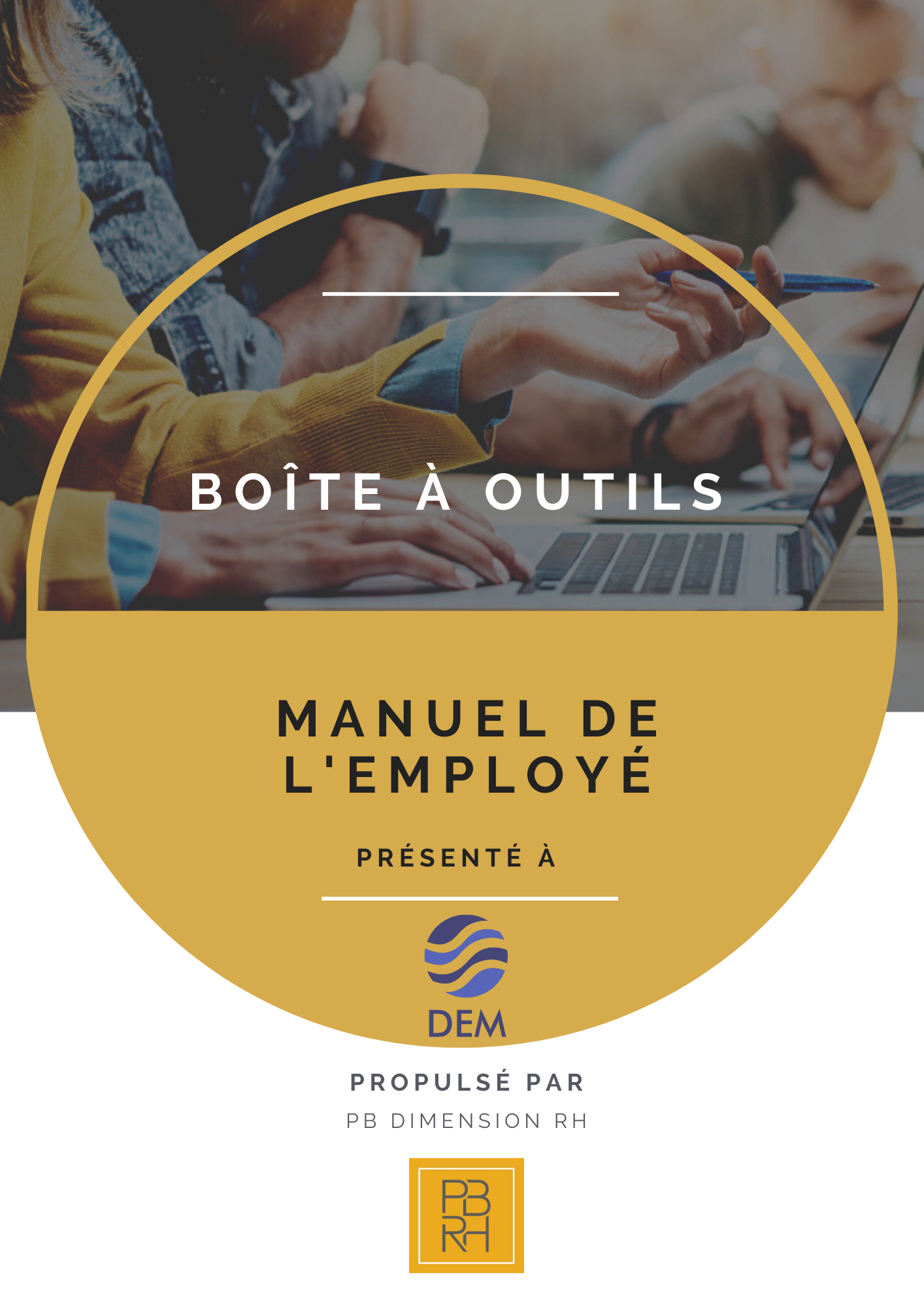 TABLE DES MATIÈRES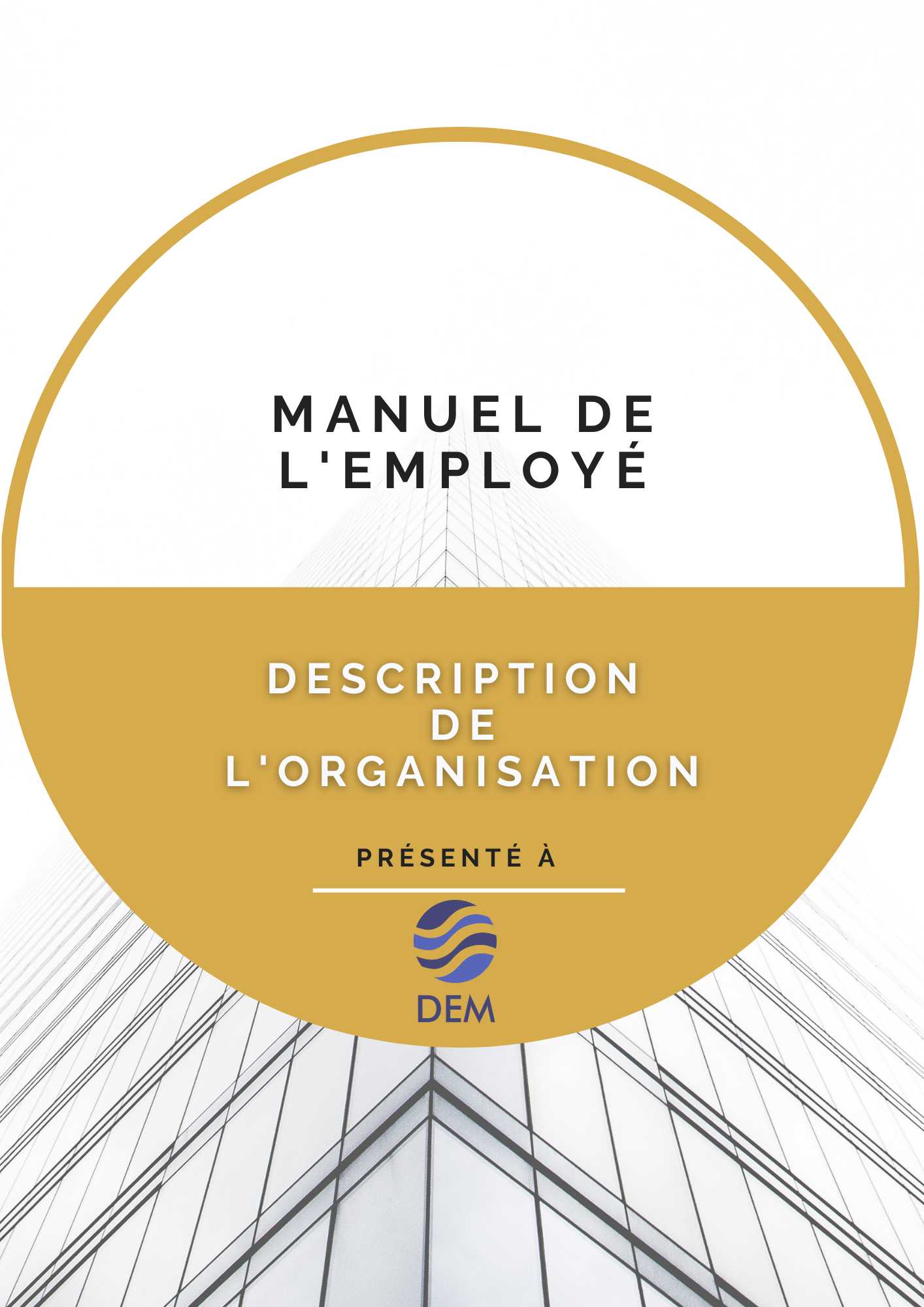 Mot de bienvenueMessage du président (changer le titre au besoin)Personnaliser selon la réalité de l’entreprise.Au personnel de Nom de l’entreprise,J’ai le grand plaisir de vous souhaiter la bienvenue et de vous accueillir au sein de notre entreprise. Nous profitons de l’occasion que nous donne ce « Manuel de l’employé » pour déclarer la fierté que nous avons de diriger la belle équipe que vous êtes et de vous remercier collectivement de nous avoir permis notre succès actuel.Ce manuel s’avère être un outil de référence qui vise à vous présenter qui nous sommes, les différentes politiques et pratiques en vigueur dans notre organisation de même que les aspects principaux de notre fonctionnement. La prise de connaissance de ce guide facilitera votre intégration, maximisera votre entrée en poste et contribuera au maintien conforme de votre emploi. Vous y retrouverez notamment la mission, les valeurs de l’entreprise ainsi que les politiques et les conditions de travail en vigueur. La clarté et la communication de l’information sont primordiales pour l’organisation afin de maintenir un climat harmonieux. Nous vous souhaitons un franc succès au sein de notre équipe et une carrière remplie de défis inspirants !Nom de l’entreprise mise sur l’engagement et la participation active de ses employés dans l’atteinte des objectifs organisationnels. Ainsi, nous vous invitons à prendre connaissance de ce manuel et à nous faire part de toute question ou tout commentaire. Nous espérons que vous éprouverez du plaisir à contribuer au succès de l’organisation et que vous vous sentirez stimulés par les défis qui vous attendent.Au plaisir de collaborer avec vous !« Signature »PrésidentHistoriquePersonnaliser selon la réalité de l’entreprise.INFORMATIONS À COMMUNIQUERLes fondateurs de l’entreprise.La composition de l’équipe.Les principaux défis.Les principales réalisations.Les éléments marquants.Les étapes de la croissance de l’entreprise.Mission, vision, valeursPersonnaliser selon la réalité de l’entreprise.INFORMATIONS À COMMUNIQUERL’énoncé de missionEXEMPLE Nom de l’entreprise a pour mission « d'offrir un produit haut de gamme, soutenu par un service de qualité et ce, tout au long du procédé de mise en marché. L'entreprise se fixe comme objectif de développer de nouveaux produits, bien conçus, qui répondent clairement aux attentes du client, tout en se positionnant sur le marché mondial comme un chef de file. »Grâce à un personnel compétent, nous faisons en sorte que nos produits soient impeccables, que notre service à la clientèle soit excellent. INFORMATION À COMMUNIQUERLes valeurs de prestation de services.Les valeurs d’équipe.Les orientations.Liste de valeurs qui peut aider dans l’élaboration des énoncés : ** Priorisez un maximum de 5 valeurs.Décrivez pourquoi vous avez choisi cette valeur Exemple : Innovation Pour demeurer compétitifs, nous nous efforçons d’encourager les nouvelles idées par le maintien d’un programme d’amélioration continue. Nous croyons au potentiel humain et nous nous assurons de mettre en œuvre des projets pour améliorer nos procédés.Attentes de la directionPersonnaliser selon la réalité de l’entrepriseINFORMATION À COMMUNIQUERLes attentes générales de l’entreprise pour l’ensemble des employés.Les comportements attendus pour l’ensemble des employés.Ce qui est offert dans l’entreprise.Pour répondre à notre mission, il importe que tous les employés adoptent une attitude positive et professionnelle afin de favoriser la productivité dans leur travail. Nous décrivons ci-dessous ce qui est nécessaire à l’atteinte des objectifs de l’entreprise. Vous trouverez deux catégories distinctes mais complémentaires, soit « ce que nous offrons à nos employés » et « ce que nous attendons de nos employés ». Nous souhaitons que nos valeurs soient parties intégrantes de votre attitude, de votre conduite et de vos habitudes de travail et qu’elles contribuent à maintenir de bonnes relations entre toutes les personnes qui travaillent chez Nom de l’entreprise.Ce que nous offrons à nos employésNous sommes conscients de l’importance du rôle joué par chaque employé dans le succès de notre entreprise. Pour qu’à son tour chaque employé considère qu’il réussit bien dans ses fonctions, nous avons établi les principes suivants :Nous nous efforçons d’aider chaque employé à développer les qualités qui le rendront efficace et en feront un membre enthousiaste de notre équipe;Nous traitons chaque personne avec considération et avec respect;Nous nous efforçons de favoriser l’équité entre les employés;Nous offrons un milieu de travail propre, sain et sans danger;Nous versons des salaires équitables et concurrentiels, en tenant compte des exigences de chaque poste et du rendement individuel ou collectif;Nous informons et impliquons les employés dans les changements qui peuvent les affecter dans leurs tâches.Ce à quoi nous nous attendons Les membres du personnel doivent participer à l'amélioration constante du climat et des conditions de travail de l'entreprise, notamment par l'atteinte des objectifs organisationnels.Chaque employé doit faire preuve d’un intérêt véritable pour son travail et doit fournir un bon rendement.Les employés doivent accomplir leurs tâches de manière professionnelle et avec soin en adoptant une attitude positive.Les employés doivent atteindre d’abord une norme de qualité qui répond à celle de l’entreprise et par la suite, tout en maintenant cette qualité, faire leur travail en respectant les temps de réalisation prévus.Les employés doivent tenter d’apporter des solutions aux problèmes rencontrés.Chaque employé est invité à bien communiquer à son supérieur les sources de problèmes ou de conflits, tout comme il est invité à partager les succès et les aspects positifs reliés au travail.Produits, services et marchés desservisPersonnaliser selon la réalité de l’entrepriseStructure organisationnellePersonnaliser selon la réalité de l’entreprise.INFORMATION À COMMUNIQUERLes personnes responsables des divisions ou départements.Le titre des fonctions et les personnes associées aux fonctions (si nécessaire).Les liens hiérarchiques et fonctionnels.EXEMPLE DE STRUCTURE(Remplacer par votre organigramme.)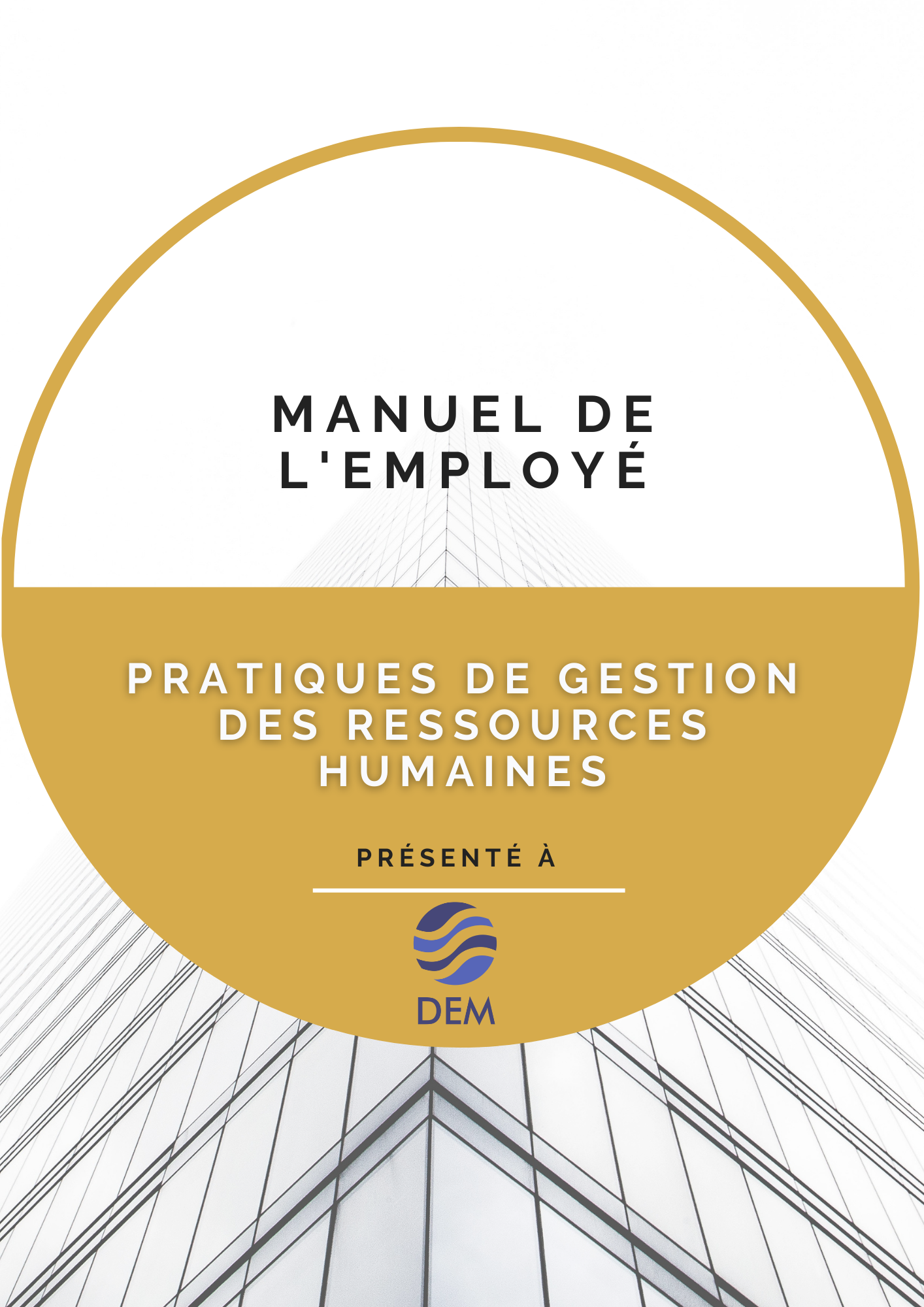 Équité en emploiExemple à conserver, à retirer ou à modifier :Nom de l’entreprise souscrit aux programmes d'équité en matière d'emploi et offre les mêmes possibilités d'emplois à tous, indépendamment de considérations fondées sur la race, l'origine nationale ou ethnique, la couleur, la religion, l'âge, l'état matrimonial, le sexe ou la préférence sexuelle, l'état de personne graciée ou l'existence d'un handicap permanent.EmbaucheExemples à conserver, à retirer ou à modifier :Énoncé de principeChez Nom de l’entreprise, le recrutement et la sélection de personnel sont cruciaux pour l’entreprise. Nous pensons que l’embauche d’employés compétents et affectés aux bons postes est un gage de réussite pour l’entreprise. Dans notre milieu compétitif, où la qualité des ressources fait la différence, nous considérons qu’un processus innovateur et favorisant la promotion des ressources à l’interne est un investissement.Progression à l’interneNom de l’entreprise tente de favoriser l’enrichissement des tâches et la progression à l’interne. Les mouvements de main d’œuvre se font selon l’ancienneté.Ouverture de posteVous serez informés de toutes les ouvertures de poste à l’interne via l’intranet de l’entreprise. La période d’affichage des postes à l’interne est d’une durée de x jours ouvrables. Une période d’essai et d’entrainement de x jours est prévue dans le nouveau poste. Si cette période est non concluante, l’employé retourne sur son poste d’attache.Si le poste n’est pas comblé à la suite de l’affichage interne, un affichage externe sera effectué.Un poste vous intéresse? Faites-nous en part ! Recommander un candidat, c’est payant !Recommander un candidat, c’est payant : obtenez 1 000 $ pour tout candidat référé que nous embaucherons et que nous garderons à l’emploi après la période de probation !Période de probationLa période de probation est une période d’apprentissage durant laquelle l’employé se familiarise avec son nouvel environnement de travail. Tout employé est soumis à une période de probation qui se calculera en mois à compter du premier jour d’emploi. La durée de la période de probation est de X mois. Une fois, cette période de probation terminée et, selon l’évaluation du niveau de satisfaction du superviseur, l’employé sera informé de la possibilité ou non de poursuivre son association avec nous.Dossier employéExemples à conserver, à retirer ou à modifier :Énoncé de principe	Chez Nom de l’employeur, les dossiers d’employés sont gérés de manière à assurer la confidentialité des renseignements qu’ils contiennent. L’accès aux dossiers est limité et ils sont conservés sous clé. Toute communication de renseignements personnels sur un employé à une tierce personne doit être approuvée par l’employé. Nom de l’employeur désire ainsi s’assurer du respect de la réputation et de la vie privée de ses employés, tout en étant en conformité avec la loi.Contenu de votre dossier Votre dossier d’employé est composé de vos renseignements personnels, des noms des personnes à rejoindre en cas d’urgence, d’un spécimen de chèque, de votre entente salariale (contrat d’embauche), de vos évaluations annuelles, de vos mesures disciplinaires, de votre attestation d’admissibilité pour l’assurance groupe (si nécessaire), de votre relevé d’emploi, de votre curriculum vitæ, de votre formulaire d’entrevue et de la copie de vos diplômes et attestations de formations.Accès aux dossiersVous pouvez avoir accès à votre dossier d’employé. À cet effet, vous devez soumettre votre demande par écrit à votre supérieur immédiat.Accueil et intégrationExemples à conserver, à retirer ou à modifier :À leur accueil, les nouveaux employés rencontreront chacun des membres de nom de l’organisation, recevront le manuel des employés, visiteront les lieux de travail, remplieront le formulaire de renseignements personnels et assisteront à une séance d’orientation/information/formation.FormationExemples à conserver, à retirer ou à modifier :Énoncé de principeChez Nom de l’entreprise, la formation constitue un levier pour développer notre organisation. Nous privilégions le développement des compétences par la combinaison de formations internes et externes en concordance avec les besoins organisationnels et individuels. Nous considérons qu’une gestion efficace de la formation relève d’une collaboration entre la gestion et les employés pour maximiser le transfert des acquis au milieu de travail.De plus, Nom de l’entreprise adhère à la Loi sur les compétences en investissant l’équivalent d’au moins 1% de sa masse salariale dans des activités de formationLe budget personnel Chaque employé bénéficie de 500 $ par année (ou un pourcentage de son salaire) pour son développement personnel. Le montant est renouvelé à chaque année. Des opportunités de développement pourront être identifiés lors de l’évaluation du rendement de l’employé.Le remboursement des fraisL’employé déboursant un montant pour suivre une formation devra l’inscrire sur son compte de dépenses (voir la section 2.7).Les autorisations requisesL’employé souhaitant suivre une formation doit obtenir l’approbation de son supérieur immédiat.Le transfert des apprentissagesÀ la suite d’une formation, nous encourageons le partage des apprentissages entre les employés lors des réunions ou en toute autre occasion.PerformanceExemples à conserver, à retirer ou à modifier :Énoncé de principePour assurer des comportements tournés vers l’atteinte de la performance, nous croyons que ceux-ci doivent être valorisés, reconnus, encouragés et suivis. Gérer la performance, c’est pour nous, contribuer à l’évolution des individus et de l’organisation par une collaboration et un ajustement constant dans l’atteinte des objectifs fixés. Pour y arriver, une pleine participation des employés à la gestion de la performance est requise. Évaluation du rendementUne fois l’an, au mois de juin, le gestionnaire et l’employé bénéficient d’un moment privilégié pour discuter des réalisations de l’année et des projets d’avenir. Il s’agit d’une occasion pour l’employé de comprendre les attentes de l’organisation, de connaître les critères d’évaluation, de recevoir une rétroaction sur sa performance et de préciser les actions de développement à entreprendre.Pour assurer la réussite de cette activité qu’est l’évaluation du rendement, une participation, une ouverture et un véritable échange sont des facteurs essentiels à considérer.Un outil d’évaluation du rendement est disponible à l’annexe D.Les évaluations de rendement sont normalement effectuées de façon annuelle et sont basées sur les objectifs fixés en début d’année. Lors de cette évaluation, l’atteinte des objectifs, les attitudes et les compétences sont évaluées. Une copie de l’évaluation sera transmise à l’employé et au service des ressources humaines pour être conservée dans son dossier.Des rencontres de suivi des progrèsUne rencontre de mi-année est planifiée avec l’ensemble du personnel pour faire le point sur les objectifs organisationnels, les ajustements requis et les accomplissements réalisés.Des rencontres individuelles sont mises en place pour supporter les employés dans la réalisation de leur rôle et assurer l’efficience de l’équipe.CommunicationExemples à conserver, à retirer ou à modifier :Énoncé de principe	La communication organisationnelle constitue un moyen unique pour assurer une transmission d’information visant une compréhension commune et adéquate de l’organisation. Nous croyons qu’en établissant divers moyens de communication, il est possible de rallier les perceptions individuelles autour d’une vision commune du projet d’entreprise. De plus, les idées, aussi farfelues puissent-elles paraître, méritent une attention particulière.Rencontre avec l’ensemble du personnelDeux fois l’an, en janvier et juin, une rencontre est organisée par  rencontre du mois de janvier est, pour nous, l’occasion de faire le point sur l’année, d’être à l’écoute des employés et d’apporter les ajustements requis. La rencontre du mois de juin a pour but de dessiner le futur ensemble et de créer des moyens pour le concrétiser.Rencontre d’équipeNous encourageons le travail d’équipe qui, en plus de permettre la collaboration dans la réalisation du travail, favorise le développement des relations interpersonnelles. Ces rencontres constituent une occasion de transmettre des points d’information sur l’entreprise et de prendre le pouls de l’équipe. Ces rencontres ont lieu toutes les deux semaines et sont orchestrées par le supérieur immédiat.Rencontre individuelleDes rencontres individuelles entre le supérieur immédiat et l’employé sont tenues toutes les deux semaines. Il s’agit de faire le point sur la charge de travail, les mandats en cours ou à venir et de discuter d’autres points d’intérêt.Espace créativitéL’espace créativité (boîte à suggestions) a pour but de recueillir les idées du personnel sur les améliorations possibles. Ces idées seront traitées par les membres de l’équipe lors de la rencontre bimensuelle.Communication informelleNous invitons le personnel à échanger et communiquer tout en étant respectueux des collègues en situation de travail.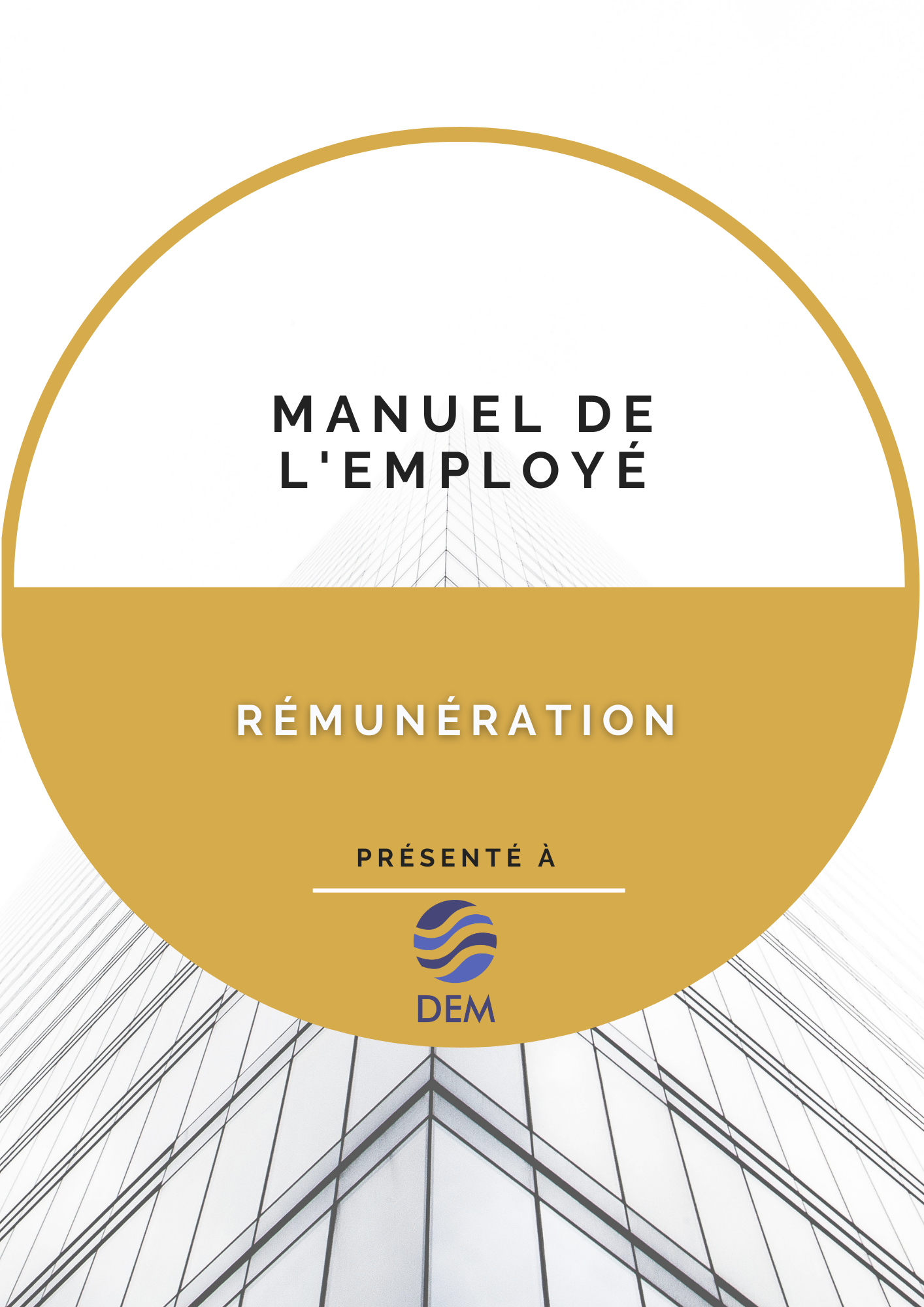 RÉMUNÉRATIONDescription salarialeExemple à conserver, à retirer ou à modifier :Énoncé de principeLa gestion de la rémunération est pour nous l’occasion de reconnaître les efforts individuels et collectifs déployés chez Nom de l’entreprise. Nous considérons qu’il est important de diversifier les modes de rétribution financière et non financière en respectant l’échelle salariale en vigueur et les principes d’équité dans les postes occupés.Composantes de la rémunération globaleNom de l’entreprise souhaite récompenser les efforts des employés dans la réalisation du projet d’entreprise en leur offrant les diverses formes de rémunération ci-dessous.Détermination du salaire de base Le salaire de base est déterminé selon le poste occupé et les exigences de l’emploi. Les échelles salariales en vigueur sont présentées à l’annexe X. Paie et bordereauLes employés réguliers sont rémunérés tous les jour semaine de chaque semaine. La période de travail couverte par le paiement correspond à la semaine qui précède le versement du salaire. Les salaires sont versés par dépôt direct à l’institution financière. Les talons de paie seront remis aux employés à chaque semaine.Pour faciliter le premier versement du dépôt direct, l’employé devra, lors de sa première semaine de travail, fournir à la direction, un spécimen de chèque, comportant son numéro de compte et le numéro de transit de son institution financière.Il est de la responsabilité de l’employé d’informer la direction de tout changement de situation bancaire.Bonis individuels et d’équipeDifférents incitatifs sont mis en place. Un boni individuel correspondant à 10 % du salaire brut constitue la première forme d’incitatif. Les bonis individuels sont déterminés en fonction du niveau d’atteinte des objectifs de performance.Le calcul et le versement du boni s’effectue deux fois l’an, soit en janvier (5 %) et en juillet (5 %).Pour favoriser le travail en équipe, un boni d’équipe est versé à l’ensemble du personnel, suivant l’atteinte des objectifs organisationnels annuels. Le versement de ce boni a lieu deux fois l’an, soit en janvier et en juillet et correspond à 5 % du salaire brut.CommissionEn plus du salaire horaire de base, le salarié recevra un montant de commission basé sur un pourcentage de ses ventes.  Prime de soir, nuit, fin de semaineLe salarié bénéficiera d’une prime de soir de 0,50$ de l’heure lorsqu’il effectuera des heures de travail entre 16h à 0h.Le salarié bénéficiera d’une prime de nuit de 1,50$ de l’heure lorsqu’il effectuera des heures de travail entre 0h à 7h.Le salarié bénéficiera d’une prime de fin de semaine de 2,00$ de l’heure lorsqu’il effectuera des heures de travail le samedi et le dimanche.Révision salarialeLa révision salariale s’effectue annuellement, soit à la première semaine complète d’avril, selon l’évaluation du rendement de l’employé et la performance de l’entreprise.  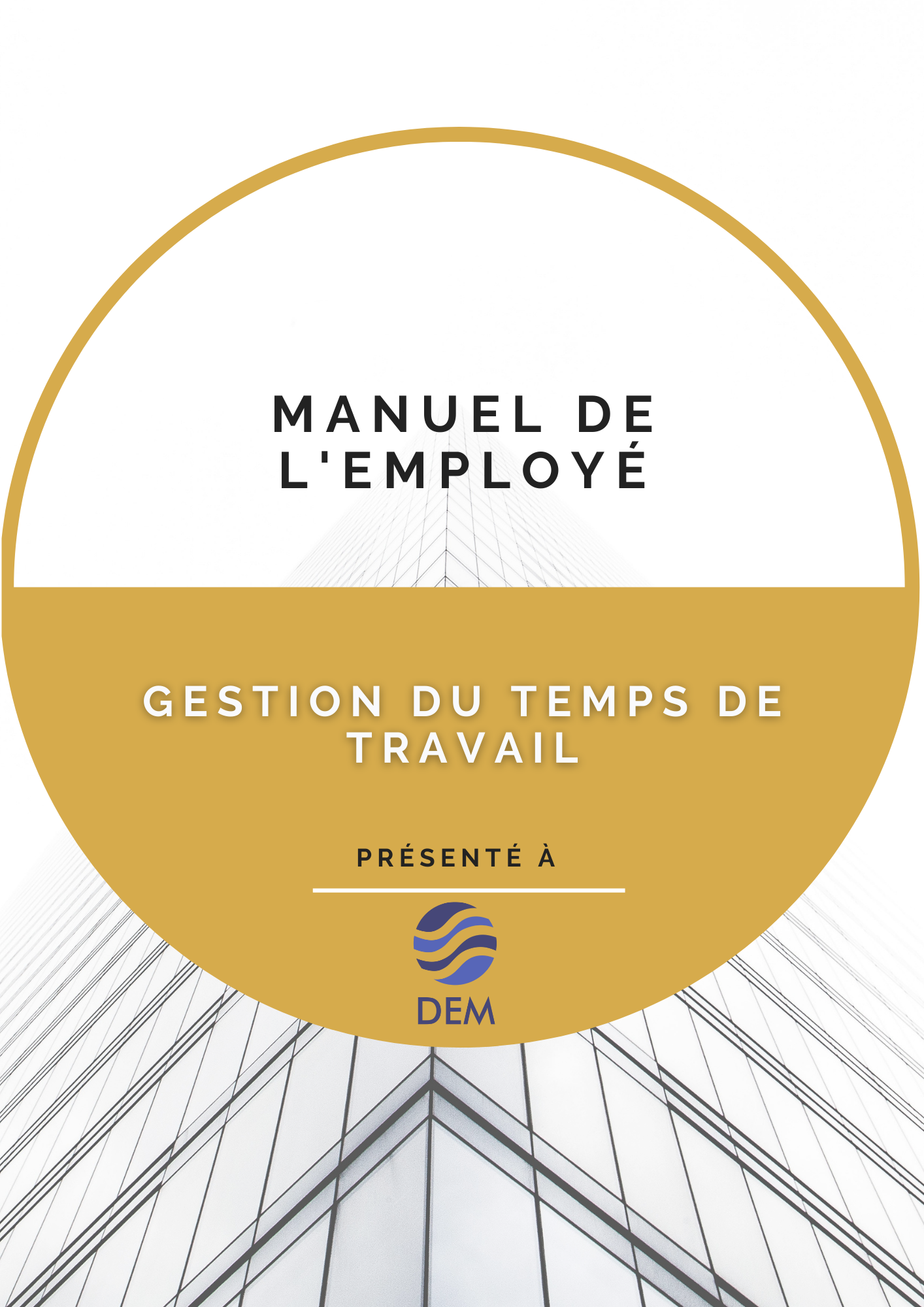 Horaire de travailPersonnaliser selon la réalité de l’entreprise.Exemples à conserver, à retirer ou à modifier :La semaine de travail est de 40 heures, soit de 8 heures par jour, du lundi au vendredi. Toutefois, après entente avec l’employeur afin de concilier vie professionnelle et familiale, elle peut être modifiée. Tout changement à l’horaire doit être au préalable approuvé par la Direction.La déclaration de vos heures travaillées se fait via la plateforme Nom de la plateforme accessible dans l’intranet de l’entreprise (ou système de poinçon)L’horaire de travail est établi en fonction des heures d’ouverture de l’entreprise, et s’applique à l’ensemble du personnel. Ainsi, une présence au travail est requise de 88 h à 17 h, sauf pour la période estivale où les heures d’ouverture sont de 8 h 30 à 16 h 30. L’horaire de la période estivale débute le lundi suivant le congé de la fête nationale du Québec pour se terminer le vendredi précédant le congé de la fête du Travail.L’horaire de travail correspond à 40 heures par semaine, et peut varier d’un employé à l’autre. Ainsi, l’employé a la flexibilité de répartir les heures de travail comme il le souhaite, de manière qu’il réalise la totalité de ses heures à l’intérieur d’une même semaine.L’employé doit travailler dix plages de quatre heures à l’intérieur d’une même semaine. Il a la possibilité de les faire au moment où il lui convient, tout en assurant le respect des échéanciers prévus.Heures supplémentairesExemples à conserver, à retirer ou à modifier :Les heures supplémentaires sont volontaires et sont réparties selon l’ancienneté. Les heures de travail effectuées au-delà de 40 heures sont considérées comme étant du temps supplémentaire.Le temps supplémentaire doit être demandé et approuvé par la direction. Il est rémunéré selon le taux horaire habituel majoré de 50 % ou à votre demande, remis en temps.Le temps supplémentaire doit être demandé et approuvé par  est calculé sur une base hebdomadaire, soit après 40 heures de travail pour une semaine. Ce dernier est rémunéré selon le taux horaire habituel majoré de 50 %, ou à votre demande, remis en temps.Le temps supplémentaire doit être demandé et approuvé par la direction. Il est rémunéré selon le taux horaire habituel majoré de 50 %, ou à votre demande, remis en temps. Les heures de travail faites au-delà de l’horaire normal de travail prévu sont cumulées dans une banque d’heures. Le solde de la banque d’heures ne peut excéder une période de 10 heures en plus (crédit) ou en moins (anticipation de temps). Au-delà des 10 heures cumulées, le temps supplémentaire ne peut être autorisé. Le temps cumulé doit être repris à l’intérieur d’un délai raisonnable, selon une entente prise avec la direction et ne doit pas nuire aux activités de l’entreprise.Pauses et repasExemples à conserver, à retirer ou à modifier :PauseDeux pauses rémunérées de quinze minutes sont allouées aux employés durant leur journée de travail soit à 10h ainsi qu’à 15h. RepasUne heure de dîner (non rémunérée) est accordée à chaque employé. L’heure régulière est de midi à 13h. 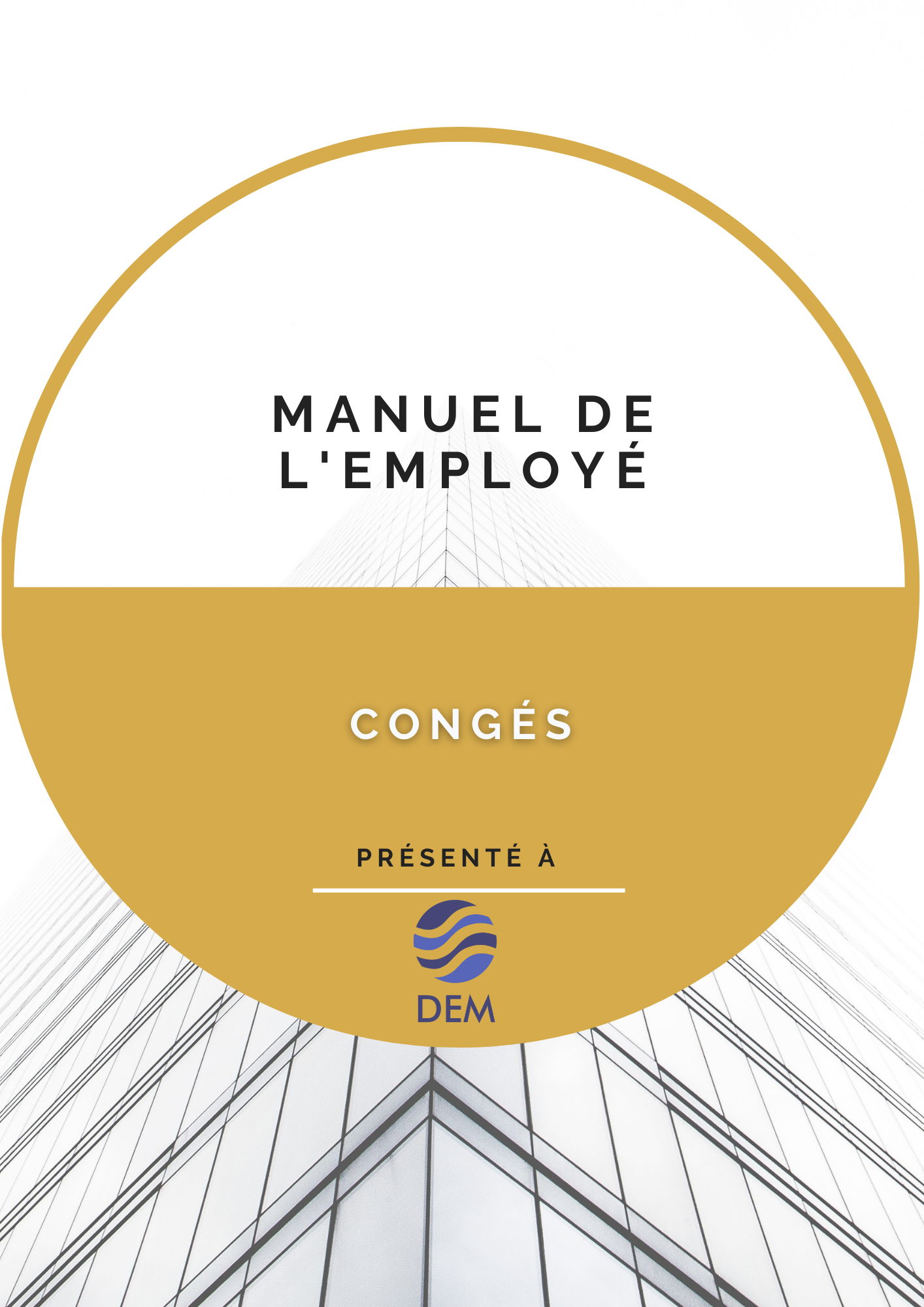 Vacances annuellesPersonnaliser selon la réalité de l’entreprise.Exemples à conserver, à retirer ou à modifier :Lors du congé annuel (vacances), l’entreprise se réfère à l’application de la Loi sur les normes du travail :L’entreprise accorde les vacances annuelles selon la politique suivante :L’année de référence s’étend du 1er mai de l’année précédente au 30 avril de l’année en cours. Aux fins du choix des vacances annuelles, la détermination se fait selon l’ordre d’ancienneté, de la plus grande à la plus petite, des employés permanents.Les employés ont jusqu’au 30 avril pour exercer un choix de dates de vacances. Après cette date, ceux qui n’auront pas fait de choix perdent leur priorité suivant l’ancienneté.  Toute demande de vacances doit être approuvée par la direction. Pour ne pas nuire aux opérations de l’entreprise, les vacances doivent être prises entre le 1er juin et le 31 août.Jours fériésPersonnaliser selon la réalité de l’entreprise.Exemples à conserver, à retirer ou à modifier :L’entreprise accorde les congés obligatoires en vertu de la Loi sur les normes du travail :1er janvier (Jour de l’An);Vendredi saint (ou lundi de Pâques, au choix de l’employeur);Lundi qui précède le 25 mai (Journée nationale des patriotes);24 juin (St-Jean-Baptiste);1er juillet (Fête du Canada). Si cette date tombe un dimanche, le 2 juillet;1er lundi de septembre (Fête du Travail);2e lundi d’octobre (Action de grâces);25 décembre (Noël).En plus des congés obligatoires prescrits par la Loi sur les normes du travail, l’entreprise accorde ces jours qu’elle a décidé d’offrir en vertu de ses propres politiques :2 janvier ;Lundi de Pâques (ou Vendredi saint, au choix de l’employeur);24 décembre ;26 décembre ;31 décembre.Si un congé est un samedi ou un dimanche, il sera transférable le vendredi précédent ou le lundi suivant, selon le calendrier annuel des congés fériés.De plus, en guise de reconnaissance pour votre contribution tout au long de l’année, l’entreprise ferme ses portes durant la période de Noël. Les dates exactes de fermeture sont précisées à chaque année, selon le calendrier.Congés liés à la famillePersonnaliser selon la réalité de l’entreprise.Exemples à conserver ou à modifier :Pour vous prévaloir de l’un de ces congés, veuillez utiliser le formulaire requis à cet effet à l’annexe C du présent manuel. L’entreprise se réfère à l’application de la Loi sur les normes du travail (LNT) et au Régime québécois d’assurance parentale (RQAP) pour les congés ci-dessous :Naissance ou adoptionCongé de maternitéPour accueillir son enfant à naître et se remettre de l’accouchement, la travailleuse enceinte a droit à un congé de maternité sans salaire de 18 semaines continues. Seule la mère biologique a droit au congé de maternité. Pendant son congé, son lien d’emploi est protégé et elle peut avoir droit à des prestations du RQAP.Si la travailleuse continue à verser les cotisations aux différents régimes d’assurance collective et de retraite pendant son congé, l’employeur doit le faire aussi. Après son congé de maternité, la travailleuse peut avoir droit au congé parental.L’entreprise permet à l’employé de bénéficier d’un complément de salaire pour les 13 premières semaines du congé. Ainsi, une indemnité égale à la différence entre 95 % de son salaire hebdomadaire de base et la prestation reçue lui sera versée. L’entreprise permet à l’employé de bénéficier d’un complément de salaire pour toute la durée du congé. Ainsi, une indemnité égale à la différence entre 95 % de son traitement hebdomadaire de base et la prestation reçue lui sera versée.Congé de maternité spécialEn cas de grossesse à risque qui nécessite un arrêt de travail, les travailleuses enceintes peuvent avoir droit à un congé de maternité spécial. Ce congé est sans salaire.  Le congé de maternité spécial est accordé pour des raisons médicales liées au déroulement de la grossesse, par exemple s’il y a un risque d’interruption de grossesse ou un danger pour la santé de la mère ou celle de son enfant à naître.La travailleuse doit informer son employeur le plus tôt possible. Elle doit lui remettre un certificat médical qui atteste du danger. Le certificat médical doit aussi indiquer la durée du congé et la date prévue de l’accouchement. La travailleuse peut être en congé de maternité spécial jusqu’à 4 semaines avant la date prévue de son accouchement. Dans ce cas, si elle n’a pas repris le travail, elle pourra commencer son congé de maternité. Congé de paternitéÀ la naissance de son enfant, l’employé a droit à un congé de paternité sans salaire de 5 semaines continues. Pendant son congé, son lien d’emploi est protégé et il peut avoir droit à des prestations du RQAP.Si l’employé continue à verser ses cotisations aux différents régimes d’assurance collective et de retraite pendant son congé, l’employeur doit le faire aussi.Après son congé de paternité, l’employé peut avoir droit au congé parental.Congé de 5 joursLes 2 parents (biologiques ou adoptifs) peuvent prendre un congé de 5 jours, dont les 2 premiers jours sont payés, lors  de l’adoption ou de la naissance d’un enfant d’une interruption de grossesse qui se produit à compter de la 20e semaine de grossesse Ils peuvent bénéficier de ce congé peu importe la durée de leur service continu chez leur employeur. Si la mère est déjà en congé de maternité ou le père en congé de paternité, ils n’ont pas droit à ce congé.Congé parentalLes parents d’un nouveau-né ou d’un enfant nouvellement adopté ont droit à un congé parental sans salaire pouvant durer jusqu’à 65 semaines. Pendant leur congé, leur lien d’emploi avec leur employeur est protégé. Les parents peuvent avoir droit à des prestations du RQAP.AdoptionDes congés parentaux sont prévus pour les employés qui adoptent un enfant pour qu’ils puissent prendre le temps de l’accueillir.Lors de l’adoption d’un enfant, les 2 parents adoptifs ont droit à un congé de 5 jours, peu importe la durée de leur service continu chez leur employeur. Les 2 premiers jours sont payés. La personne qui adopte l’enfant de son conjoint ou sa conjointe a aussi droit à ce congé.Chaque parent qui adopte un enfant a droit au congé parental. Le congé parental peut commencer, au plus tôt, la semaine où l’enfant est confié à ses parents adoptifs ou lorsque les parents quittent leur travail pour se rendre à l’extérieur du Québec pour aller chercher leur enfant.  Lors d’une adoption, l’âge de l’enfant n’a pas d’importance pour le droit au congé parental.Dans un couple de même sexe, les 2 parents ont droit au congé parental si le lien qui unit l’enfant à ses pères ou à ses mères a été établi au jugement d'adoption.Suspension, division ou prolongation du congéLorsqu’un enfant nouveau-né doit être hospitalisé, le congé de maternité, de paternité et parental peuvent être suspendus si le parent choisit de retourner au travail de façon temporaire pendant l’hospitalisation. Il doit alors s’entendre avec son employeur.Ces congés sont normalement pris en continu. Le parent peut diviser ces congés en semaines dans certaines situations précises. Par exemple, si l’hospitalisation de l’enfant est de courte durée et que le parent veut rester auprès de son enfant, le congé peut être fractionné en semaines, mais pas en journées.Obligations parentales ou familialesAbsences de courte duréeL’employé peut s’absenter de son travail 10 jours par année pour remplir des obligations liées à :la garde, la santé ou l’éducation de son enfant ou de l’enfant de sa conjointe ou de son conjoint ;la santé d’un parent ou d’une personne pour laquelle elle agit à titre de proche aidant.Si l’employeur l’autorise, ces journées d’absence peuvent être divisées en demi-journées ou en heures.Lorsque l’employé prévoit s’absenter, il doit en aviser son employeur et prendre les moyens raisonnables pour limiter la durée de l’absence. Si les circonstances le justifient, l’employeur peut demander un document attestant les raisons et la durée de l’absence.Il a droit à un total de 2 journées d’absence payées par année civile (1er janvier au 31 décembre), incluant les congés de maladie figurant à la section 2.5 de ce manuel. Ces journées peuvent être divisées en heures si l’employeur l’autorise. Elles ne peuvent pas être reportées d’une année à l’autre ni être remplacées par une indemnité.Absence prolongéeUn employé peut s’absenter :jusqu’à 16 semaines sur une période de 12 mois lorsque sa présence est nécessaire auprès d’un proche en raison d’un grave accident ou d’une maladie grave ;jusqu’à 27 semaines sur une période de 12 mois si la personne gravement malade souffre d’une maladie potentiellement mortelle ;jusqu’à 36 semaines sur 12 mois si la personne gravement malade ou victime d’un accident est un enfant mineur.Mariage ou union civileL’employé a droit à 1 jour de congé payé pour son mariage ou son union civile lorsque l’événement a lieu une journée travaillée.Il a aussi droit à 1 jour de congé non payé lorsque l’événement a lieu une journée travaillée pour le mariage ou l’union civile de :son enfant;son père ou sa mère;son frère ou sa sœur;l’enfant de son conjoint ou de sa conjointe.Dans tous les cas, il doit avertir son employeur de son absence au moins une semaine à l’avance. L’absence ne peut pas être reportée à une date ultérieure.DécèsL’employé a droit à 5 journées de congé, dont 2 payées, lors du décès ou des funérailles de : son conjoint ou sa conjointe ;son enfant ;l’enfant de son conjoint ou sa conjointe ;son père ou sa mère ;son frère ou sa sœur.L’employé peut s’absenter du travail sans salaire jusqu’à 104 semaines à la suite du décès de son enfant mineur.En cas de décès d’un enfant pour lequel le parent est admissible à des prestations de paternité, parentales ou d’adoption, les prestations seront versées jusqu'à la fin de la 2e semaine suivant celle du décès. Ces prestations s’appliquent si le nombre maximal ainsi que la période de prestations ne sont pas atteints.L’employé peut aussi s’absenter du travail 1 journée sans salaire lors du décès ou des funérailles:de son gendre ou de sa belle-fille ;d’un de ses grands-parents ;d’un de ses petits-enfants ;d’un de ses beaux-parents (père ou mère de son conjoint ou sa conjointe) ;de son beau-frère ou de sa belle-sœur (frère ou sœur de son conjoint ou sa conjointe).Le congé doit être pris entre le moment du décès et les funérailles. Ainsi, certains jours de congé pourraient être utilisés au moment du décès puis, après un retour au travail, d’autres jours de congé pourraient être pris lors des funérailles.SuicideL’employé peut s’absenter de son travail, sans salaire, jusqu’à 104 semaines dans le cas du suicide de :son conjoint ou sa conjointe;son père ou de sa mère;son enfant majeur.Disparition d’un enfant mineurLes parents peuvent s’absenter du travail sans salaire jusqu’à 104 semaines, peu importe la durée de leur service continu, dans le cas de la disparition de leur enfant mineur. Durant leur absence, leur lien d’emploi est protégé.Si l’enfant est retrouvé sauf, l’employé doit ensuite retourner au travail à l’intérieur d’un délai de 11 jours. Congé de maladies et accidentsPersonnaliser selon la réalité de l’entreprise.Exemples à conserver ou à modifier :Congé pour maladieL’entreprise se réfère à  sur les normes du travail pour le congé pour maladie. Ainsi, si l’employé est au service de l’entreprise depuis au moins 3 mois, les 2 premiers jours pour lesquels il s’absente pour l’un ou l’autre des motifs suivants sont payés :en cas de maladie ou d’accident non lié au travail ;nécessité de remplir des obligations familiales liées à la garde, à la santé ou à l’éducation de son enfant ou de l’enfant de son conjoint ou sa conjointe ;nécessité de remplir des obligations familiales à titre de proche aidant auprès d’un parent ou d’une autre personne dont l’état de santé l’exige ;pour son don d'organes ou de tissus ;à la suite de violence conjugale ou à caractère sexuel ou d'un acte criminel.Pour de plus amples informations, veuillez consulter le site internet de la CNESST :https://www.cnesst.gouv.qc.ca/fr/conditions-travail/conges/accidents-maladies/maladie-accident-non-lie-au-travailLes absences en raison de maladie nécessitant un arrêt de travail de plus de 2 jours requièrent une attestation médicale. Malgré ce qui précède, dans le cas d’absences répétitives ou jugées douteuses pouvant être de moins de 2 jours, une attestation médicale avec diagnostic peut être exigée en tout temps.Chaque année, l’entreprise permet à l’employé de cumuler un jour de congé pour maladie par mois sans perte de salaire jusqu’à concurrence de cinq jours par année. Ces congés se renouvellent au 1er janvier de chaque année et ne sont pas monnayables ou transférables. Si l’employé s’absente plus d’une journée, il doit fournir un certificat médical. Chaque année, l’entreprise permet à l’employé de cumuler un jour de congé pour maladie par mois sans perte de salaire jusqu’à concurrence de 10 jours par année. Ces congés sont transférables d’une année à l’autre, mais non monnayables. Le solde de la banque de congés pour maladie ne peut excéder 10 jours et son renouvellement s’effectue au 1er janvier de chaque année. Si l’employé s’absente plus d’une journée, il doit fournir un certificat médical. Chaque année, l’entreprise permet à l’employé de cumuler un jour de congé pour maladie par mois sans perte de salaire jusqu’à concurrence de cinq jours par année. Ces congés sont monnayables si non utilisés et se renouvellent au 1er janvier de chaque année. Si l’employé s’absente plus d’une journée, il doit fournir un certificat médical.Autres congés accordés par l’employeurPersonnaliser et détailler selon la réalité de l’entreprise.Congés mobilesCongé sans soldeCongé à traitement différéCongé pour déménagementCongé d’anniversaire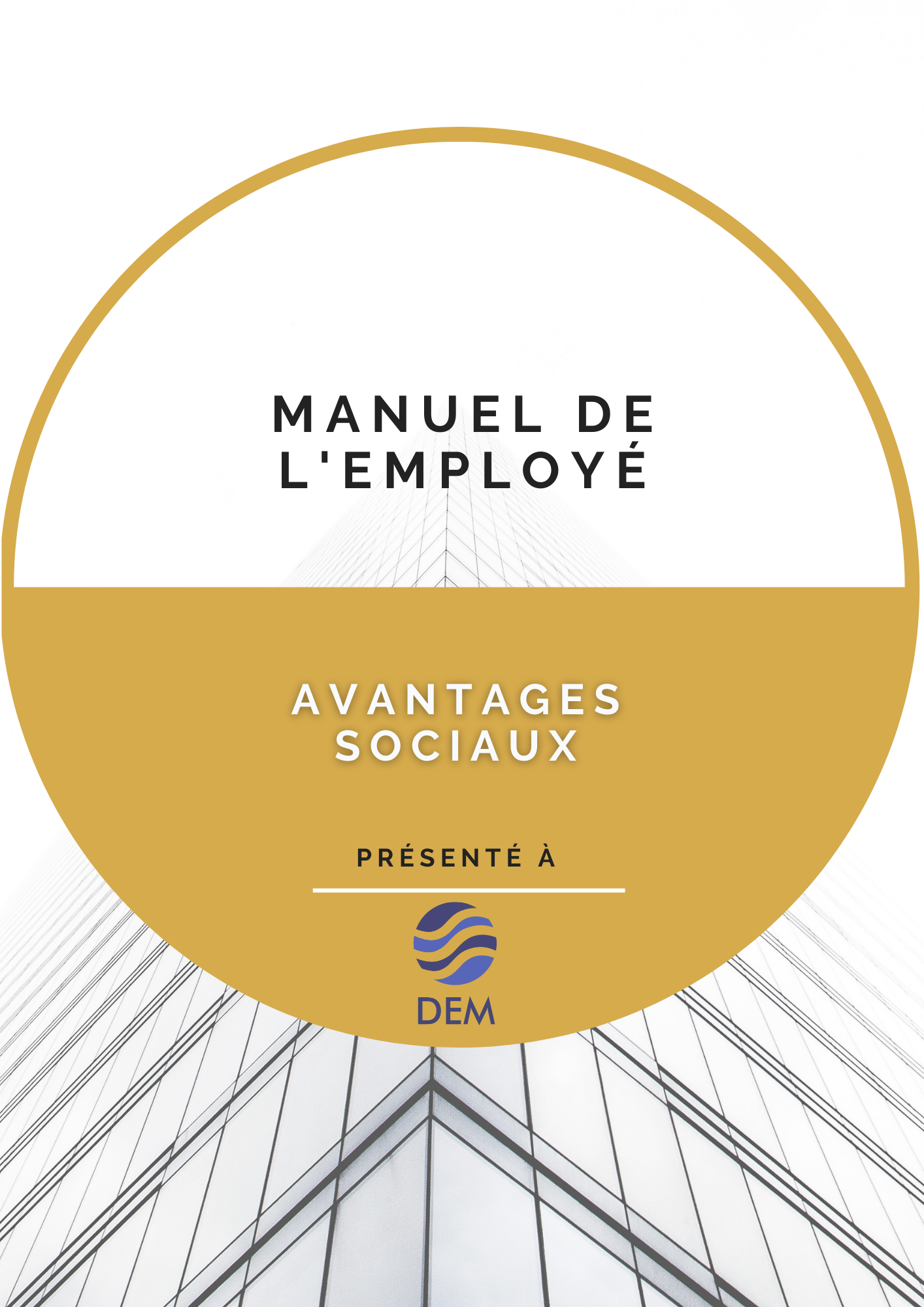 Avantages sociauxSi applicables dans l’entreprise.Exemples :- Régime d’assurances collectives- Régime enregistré d’épargne retraite (REER)- Programme d’aide aux employés (PAE)- Remboursement pour activités physiques- Remboursement de stationnement / transport en commun- Service de garderie- Rabais aux employésIndiquer à partir de quel moment l’employé est admissible à ces avantages (ex : après probation).Durant l’absence d’un employé, qu’elle soit de courte durée ou prolongée, le lien d’emploi est protégé et les avantages sociaux sont conservés.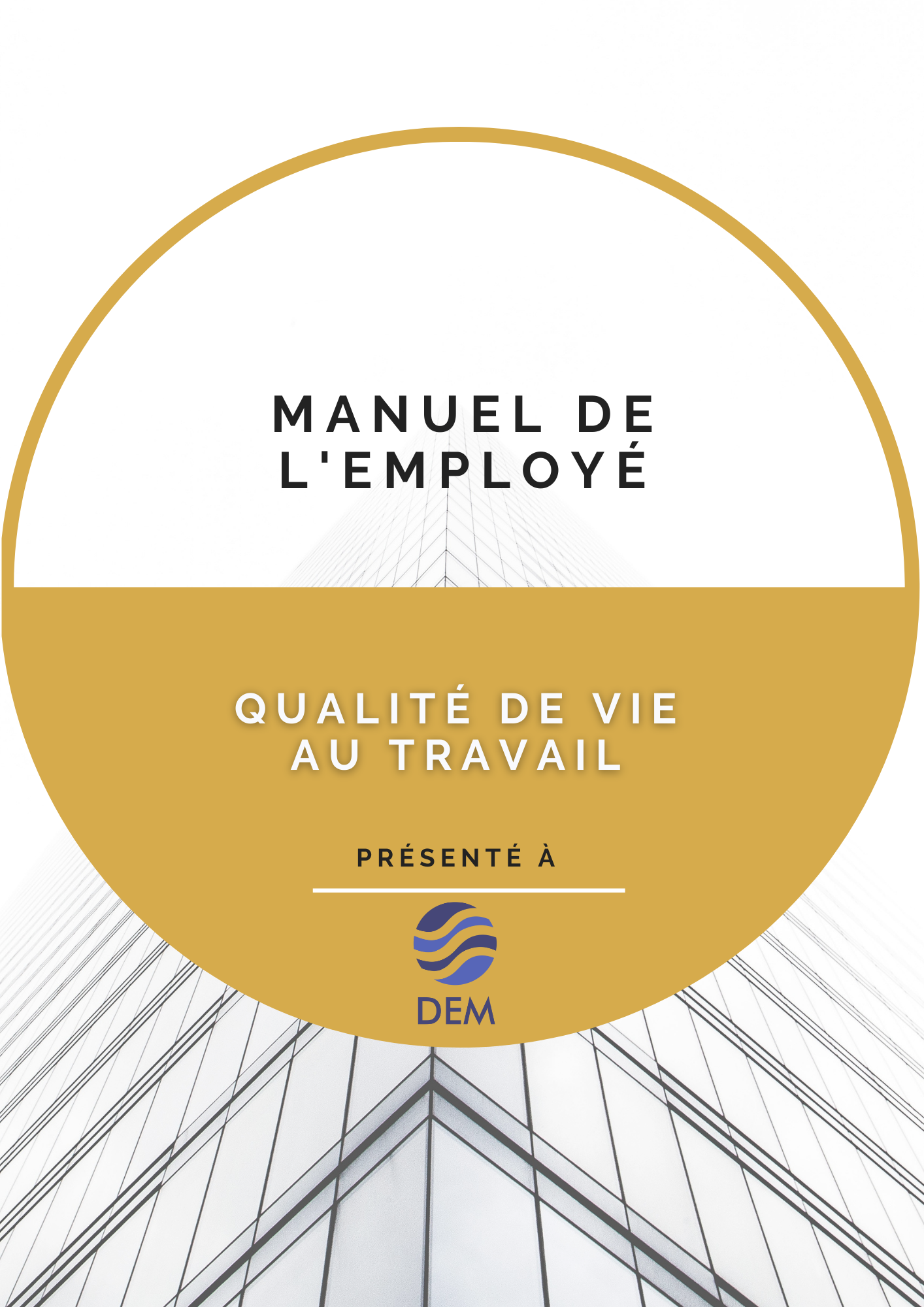 Qualité de vie au travailS’assurer d’identifier les dépenses remboursées par l’entreprise et de les détailler, par exemple :Frais de déplacementFrais de stationnementFrais de repasFrais d’hébergement (couchers/demi-couchers)Frais de formationFrais de télécommunicationsAllocation pour outilsAllocation pour équipement de sécuritéFrais d’achats diversCotisation et frais d’adhésion aux associations et ordres professionnelsActivité physiqueExemple à conserver, à retirer ou à modifier :Chez Nom de l’entreprise, les dépenses sont remboursées mensuellement. Seules les dépenses justifiées par le travail et approuvées à l’avance par la direction peuvent être remboursées par l’entreprise sur présentation de reçus. Les déplacements autorisés pour affaires sont payés sur présentation d’un rapport. Il peut arriver qu’un employé ait à faire des déboursés de sa poche pour les fins de son travail, sans que cela soit prévu. Ces dépenses, lorsque justifiées, sont remboursées dans les plus brefs délais, sur présentation des reçus.Pour des petites sommes n’excédant pas 25 $, les employés peuvent utiliser, sous approbation, les ressources de la petite caisse. Dans le cas où une dépense importante est prévisible, l’employé peut obtenir une avance de fonds de l’administration, en argent ou en chèque. Pour voir ses dépenses remboursées, l’employé doit produire un compte de dépenses en complétant le formulaire prévu à cet effet, y joindre les pièces justificatives et le remettre au contrôleur la dernière journée de chaque mois. L’employé reçoit un remboursement par chèque dans les 15 jours suivants.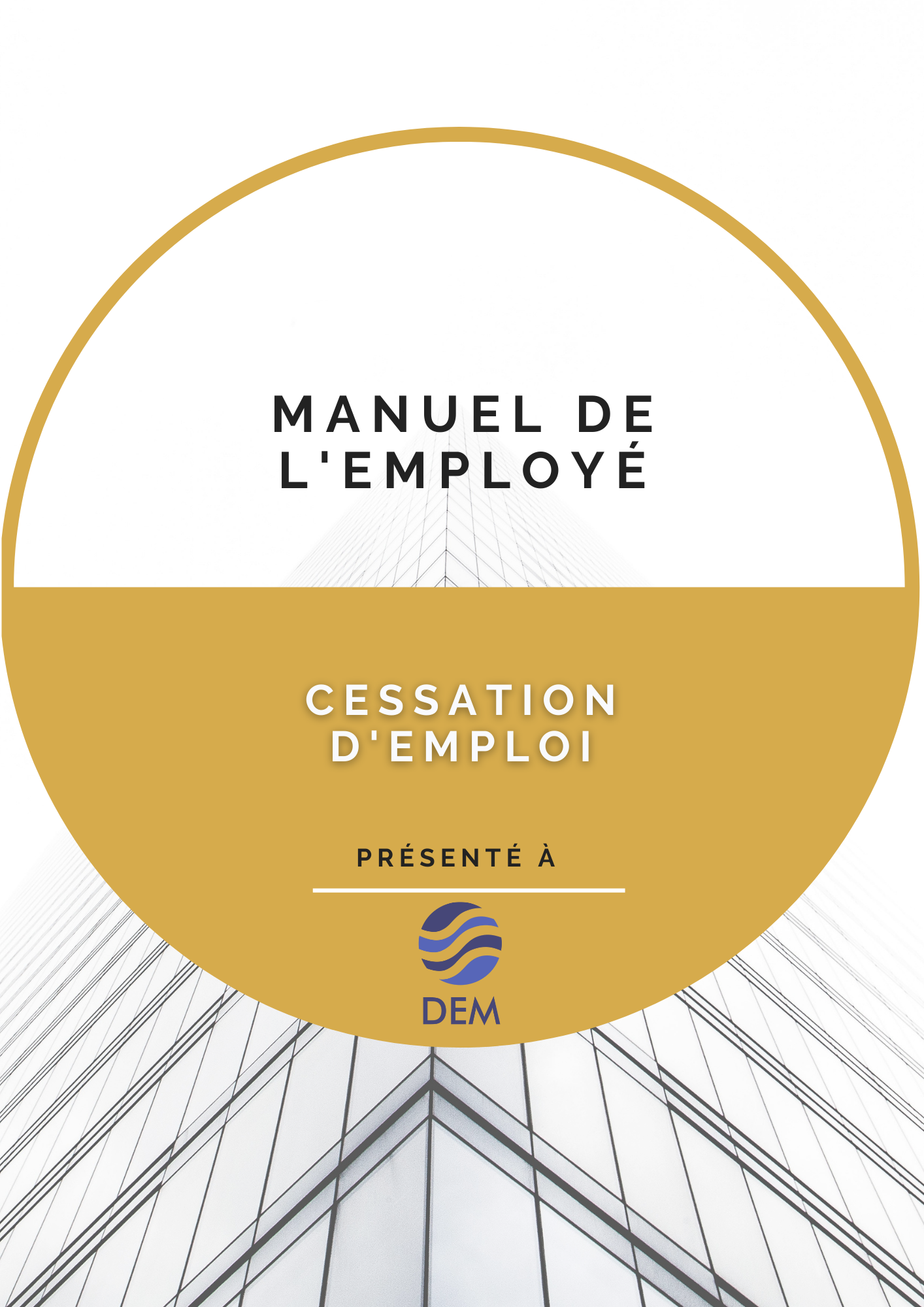 Cessation d’emploiExemples à conserver, à retirer ou à modifier :Mise à piedAdvenant qu’une réduction du nombre d’employés dans une équipe de travail soit requise pour des raisons d’ordres économique, organisationnel ou technique, les employés sont mis à pied par ordre inverse d’ancienneté et/ou en fonction du poste occupé. En contrepartie, le retour au travail se fait par ordre d’ancienneté.La mise à pied suspend temporairement le contrat de travail entre Nom de l’entreprise et l’employé. La personne peut être rappelée au travail. Le lien d’emploi est donc maintenu durant la mise à pied.Si la mise à pied est de plus de 6 mois, Nom de l’entreprise remet à l’employé un avis de cessation d’emploi selon les délais prévus par la Loi sur les normes du travail (voir section « Avis de cessation d’emploi ci-après). Dans le cas contraire, l’employé a droit à une indemnité. Pour une mise à pied d’une durée inférieure à 6 mois, Nom de l’entreprise convient d’informer les employés x jours à l’avance. La présente disposition ne s’applique pas dans le cas d’une mise à pied par suite d’un bris, perte imprévisible d’un client ou dans le cas de force majeure.Licenciement, congédiement et démissionPour des raisons économiques, d’efficacité ou pour toute autre cause, Nom de l’entreprise peut mettre fin définitivement au lien d’emploi d’un employé en respectant les délais prescrits par la Loi sur les normes du travail (voir section « Avis de cessation d’emploi ci-après). Dans la mesure du possible, l’entreprise demande à ses employés d’en faire autant.Avis de cessation d’emploiLes délais pour remettre l’avis de cessation d’emploi sont déterminés par la durée du service continu de l’employé.Sauf dans le cas d’une faute grave, si Nom de l’entreprise omet de donner ce préavis, il doit verser à l’employé au moment de son départ, une indemnité compensatrice égale au salaire de ce dernier pour une période équivalente à celle du préavis.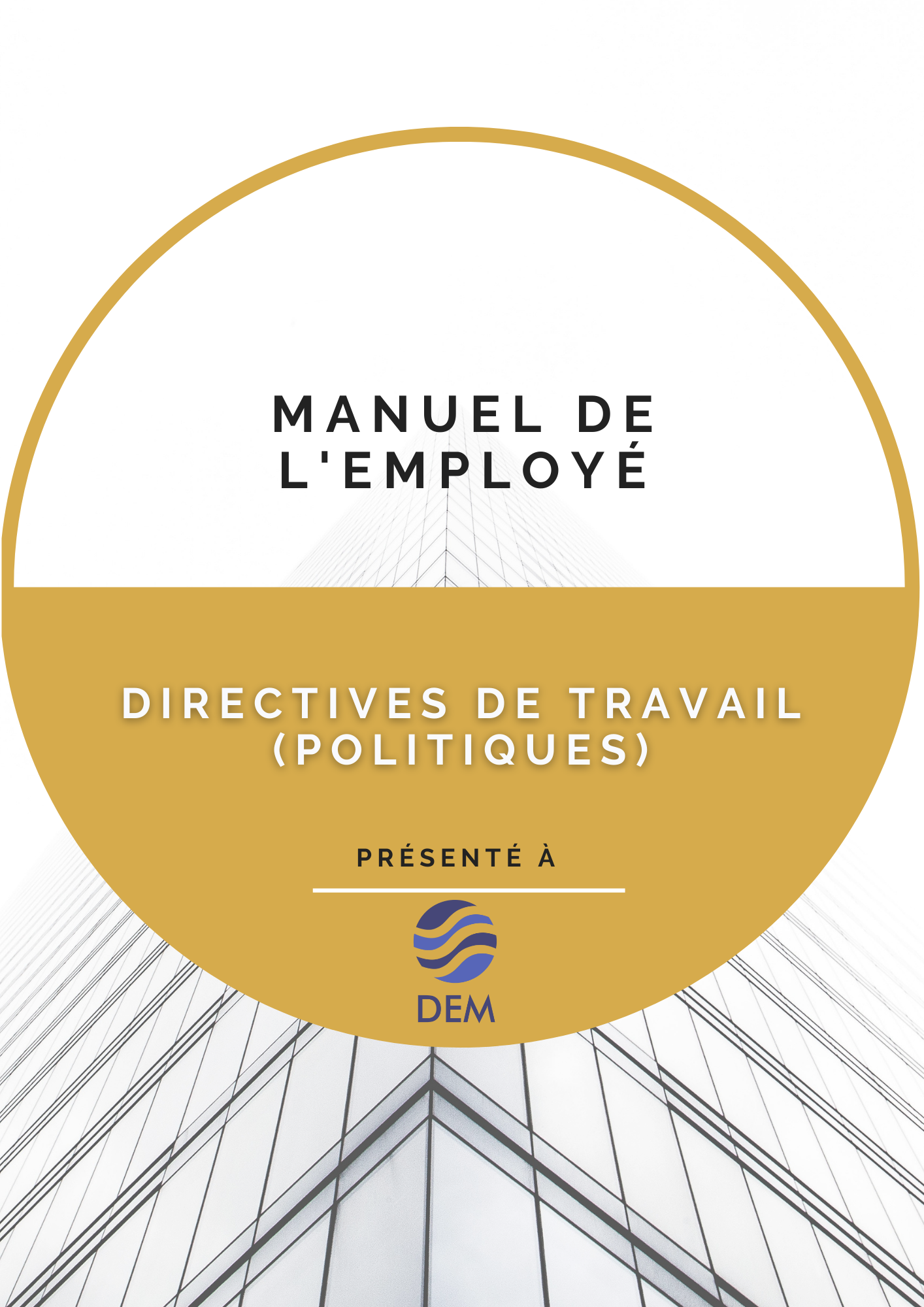 directives de travailIntégrité et loyautéExemples à conserver, à retirer ou à modifier :Nom de l’entreprise demande à ses employés d’adopter une conduite irréprochable. La transparence doit caractériser tous leurs gestes.Ainsi, nous demandons aux employés :de faire preuve, en tout temps, d’intégrité et de loyauté envers leur employeur;d’agir avec respect, et ce, dans l’ensemble des activités reliées à notre fonction ;de gérer les dossiers avec rigueur et tenir les registres de façon à ce qu’ils reflètent la réalité ;de ne pas utiliser les biens et les ressources de l’entreprise à des fins personnelles non autorisées ou illégales.Absences et retardsExemples à conserver, à retirer ou à modifier :Pour tout retard ou absence, l’employé a la responsabilité d’aviser son supérieur immédiat le plus rapidement possible afin de voir au remplacement à l’interne selon les projets.Le personnel doit faire preuve de ponctualité en tout temps et doit être prêt à commencer son travail à l’heure prévue à son horaire. Pour toute absence du travail, l’employé doit assumer les heures perdues par un ajustement salarial proportionnel aux heures perdues. Cet ajustement peut être repris en temps. L’employé reçoit le salaire auquel il a droit pour les heures où il réalise les tâches dont il a la responsabilité.Pour les absences non autorisées ou abusives, la direction pourra recourir aux mesures disciplinaires selon les modalités présentées à la section concernant ces dernières.Courtoisie avec clientèle / fournisseursExemple à conserver, à retirer ou à modifier :Les communications avec notre clientèle font partie de notre quotidien et à titre d’employés de Nom de l’entreprise, vous jouez un rôle très important.Dès les premières minutes, notre clientèle se fait une opinion du personnel et de l’entreprise avec qui elle fait affaire. Un jugement est généralement fait sur la façon, par exemple, de répondre au téléphone. La réputation de Nom de l’entreprise et de notre service s’en trouvera ainsi renforcée ou ternie. Certaines qualités sont donc essentielles pour répondre aux appels de notre clientèle laquelle exige une attitude professionnelle et de la courtoisie.Lorsque vous répondez au téléphone à votre poste ou à celui d’un collègue, il est important de faire preuve de promptitude, de considération et d’amabilité envers l’interlocuteur. Rappelez-vous que vous parlez au nom de l’entreprise, de votre département et de vous-même, et que vous êtes NOTRE image.Hygiène personnelle et tenue vestimentaireExemples à conserver, à retirer ou à modifier :L'entreprise reconnaît qu'une hygiène personnelle et une tenue vestimentaire appropriées contribuent à créer une atmosphère de respect, à promouvoir une image professionnelle et le respect d'autrui. Dans le cadre de ses fonctions, l’employé doit être conscient de l’image qu’il projette. Une tenue vestimentaire appropriée à votre type de travail et, surtout, à votre fonction spécifique est de mise. Tout excès est à éviter. Cette exigence est nécessaire en raison du fait que nous recevons des clients, des visiteurs et des fournisseurs continuellement.Propreté des lieux et entretien de l’équipementExemple à conserver, à retirer ou à modifier :Pour Nom de l’entreprise, le respect des locaux et de l’équipement mis à la disposition de tous se reflète dans la propreté et leur entretien quotidien. Quelques endroits nécessitent une propreté particulière comme les salles de repos. Il incombe à chacun d’y veiller, en s’efforçant de respecter les mesures hygiéniques appropriées.Pour l’équipement utilisé dans l’entreprise, chaque responsable de département doit veiller à ce que l’entretien soit réalisé selon la procédure indiquée. De plus, le supérieur immédiat a l’autorité de faire corriger immédiatement, par un employé, une situation affectant la sécurité et/ou la propreté des lieux.Réception de cadeaux ou avantagesExemple à conserver, à retirer ou à modifier :Par souci d’éthique, un employé ne peut accepter de cadeaux, d’argent, de faveurs ou des produits de clients ou de fournisseurs. Dans l’éventualité où des cadeaux seraient envoyés à un employé à son lieu de travail ou à son domicile, ces faveurs doivent être immédiatement signalées au supérieur immédiat qui l’autorisera ou non à conserver ce cadeau.Conflit d’intérêtExemple à conserver, à retirer ou à modifier :Nom de l’entreprise demande à ses employés de toujours agir au mieux des intérêts de l’entreprise et d’éviter toute situation de conflits entre leurs intérêts personnels et leurs obligations envers l’entreprise.Ainsi, nous devons éviter de nous retrouver dans une situation où nos intérêts et ceux d’un membre de la famille, d’un ami, d’un partenaire d’affaires pourraient entrer en conflit réel ou apparent avec ceux de l’entreprise.Le conflit d’intérêts peut prendre diverses formes et ne concerne pas exclusivement des avantages économiques. Accorder un traitement de faveur ou influencer une décision reliée à un processus d’embauche sont aussi des situations relevant d’un conflit d’intérêts.Vous êtes donc invités à faire part à votre supérieur immédiat de toute situation qui pourrait aboutir à un conflit d’intérêt dans le cadre de vos fonctions.Confidentialité des donnéesExemple à conserver, à retirer ou à modifier :Dans l’exercice de vos fonctions chez Nom de l’entreprise, vous serez exposé directement ou indirectement à des secrets, à des renseignements confidentiels ou à des technologies (ci-après appelés « renseignements confidentiels »). Tous les renseignements confidentiels, qu’ils soient produits par vous en cours d’emploi ou par d’autres personnes employées ou engagées par l’entreprise ou associées à celle-ci, sont la propriété exclusive et confidentielle de Nom de l’entreprise, et sont considérés et protégés comme tels en tout temps. À moins d’avoir obtenu au préalable le consentement écrit de Nom de l’entreprise, vous devez assurer en tout temps la protection des renseignements confidentiels de l’entreprise ou de tiers dont vous avez eu connaissance pendant ou après votre emploi et de ne jamais divulguer, communiquer, copier, détruire ou utiliser de tels renseignements confidentiels, sauf : si les fonctions que vous exercez dans le cadre des activités de l’entreprise l’exigent;si ces renseignements confidentiels sont par ailleurs accessibles au public;si vous êtes tenu par la loi de divulguer ces renseignements confidentiels, à condition que vous ayez alors remis un préavis écrit de cette obligation à l’entreprise et que celle-ci n’ait pas, avant que vous soyez tenu par la loi d’effectuer une telle divulgation, obtenu une exonération ou une autre forme d’exemption de cette obligation légale de divulgation. Si vous recevez des renseignements non sollicités ou du courrier mal acheminé ou encore si vous avez accès involontairement à des renseignements confidentiels, vous devez en informer immédiatement votre supérieur.Si, pour quelque raison que ce soit, vous accédez délibérément à des renseignements confidentiels non requis dans l’exercice de vos fonctions ou si vous faites mauvais usage de tels renseignements confidentiels, des mesures disciplinaires seront prises et pourront mener jusqu’au congédiement, que vous ayez divulgué ou non ces renseignements à autrui.Si vous démissionnez ou si votre emploi prend fin pour quelque raison que ce soit, vous devez remettre à Nom de l’entreprise tous les renseignements confidentiels qui sont en votre possession, quel que soit le format ou le support. Vous restez assujetti aux obligations prévues par la présente disposition après la cessation de votre emploi.32Appels téléphoniques et téléphones cellulairesExemple à conserver, à retirer ou à modifier :Nous comprenons que les employés ont parfois besoin d’effectuer des appels personnels durant leurs heures de travail. Néanmoins, nous vous demandons de limiter ces appels et de les faire lors de vos pauses et de votre heure de dîner. Pour les employés qui ne prennent pas de pause, un temps équivalent peut-être pris pour effectuer ces appels.D’autre part, l’utilisation de cellulaire est acceptée seulement dans les cas où les appels sont reliés au le travail.Utilisation du courrier électronique et de l’InternetExemple à conserver, à retirer ou à modifier :L’entreprise rend à la disposition des employés concernés des équipements informatiques afin de mieux desservir ses intérêts. Ainsi, tout document ou renseignement contenu dans l’un ou l’autre de ces logiciels est la propriété exclusive de l’entreprise.L’employé doit prendre toutes les mesures appropriées afin de protéger l’intégrité des installations, des logiciels et des données. En ce sens, il est interdit de communiquer à un tiers les codes d’accès, numéros de compte, mots de passe ou autres autorisations qui lui sont attribués. L'utilisation de l'internet n'est pas permise à des fins personnelles pendant les heures de travail.Tenue des lieuxExemple à conserver, à retirer ou à modifier :La tenue des lieux est primordiale, tant pour l’image que projette l’entreprise que pour la sécurité des employés. Par conséquent, il est du devoir de chaque employé d’entretenir son poste de travail ainsi que les aires communes (bureau, comptoir de service, entrepôt, garage, cuisine, toilettes, cour).En plus de garder ces espaces propres et sécuritaires, les employés doivent aviser leur superviseur s'ils remarquent que du matériel de travail est manquant ou bien qu’un bris est survenu. Pour ce faire, une feuille est apposée à côté de l’horodateur ainsi que du bureau de la réception. L'employé doit y écrire le bris constaté, le matériel manquant ou en imminente rupture de stock ainsi que les outils de travail dont il aurait besoin. Le nom de l'employé et la date doivent également être indiqués afin qu’un suivi soit fait.Entretien et utilisation des véhiculesExemple à conserver, à retirer ou à modifier :Lorsqu’un employé utilise un véhicule appartenant à Nom de l’entreprise, il doit récupérer la clé sur le babillard et compléter la feuille d’utilisation et compléter le registre à cet effet. Le but est de garder un suivi sur l’état général ainsi que sur la propreté du véhicule. Il est donc de votre responsabilité de nous informer rapidement si vous constater un bris ou une anomalie sur un des véhicules de la compagnie. S’il s’avérait que par mégarde vous causiez un accrochage, vous devez en aviser votre superviseur. Un rapport de bris sera fait.Finalement, dans le but de garder un suivi sur l’état général des véhicules de la compagnie un entretien mensuel doit être effectué. Pour ce faire, un bon de travail à l’interne doit être ouvert et classé par la suite dans le dossier réservé aux véhicules de Nom de l’entreprise. Un suivi sur les réparations effectuées pourra donc être fait.Babillard d’informationsExemple à conserver, à retirer ou à modifier :Un babillard d’informations est installé à côté de l’horodateur. Il est de la responsabilité de tous les employés de s’y référer afin de prendre connaissance des nouveautés, des évènements à venir ou tout simplement des informations que la direction veut vous soumettre (activités spéciales, changement des heures d’ouverture, déroulement d’un salon…).POLITIQUES INTERNES  Insérer toutes politiques pertinentes de l’entreprisePolitique sur le harcèlement psychologique ou sexuel au travail et traitement des plaintesPolitique sur l’usage du tabac et de la cigarette électroniquePolitique sur l’alcool et les droguesPolitiques sur l’utilisation des biens de l’entreprisePolitique sur l’utilisation des véhicules de l’entreprisePolitique sur l’utilisation des technologies de l’informationPolitique sur les médias sociauxPolitique sur l’utilisation du téléphone et du cellulairePolitique en santé et sécurité du travailPolitique sur les équipements de protection individuellePolitique sur le télétravailPolitique sur la diversité et l’inclusion en milieu de travailPolitique de préretraitePolitique sur le vol et la fraudePolitique sur l’embauche des étudiants-jeunes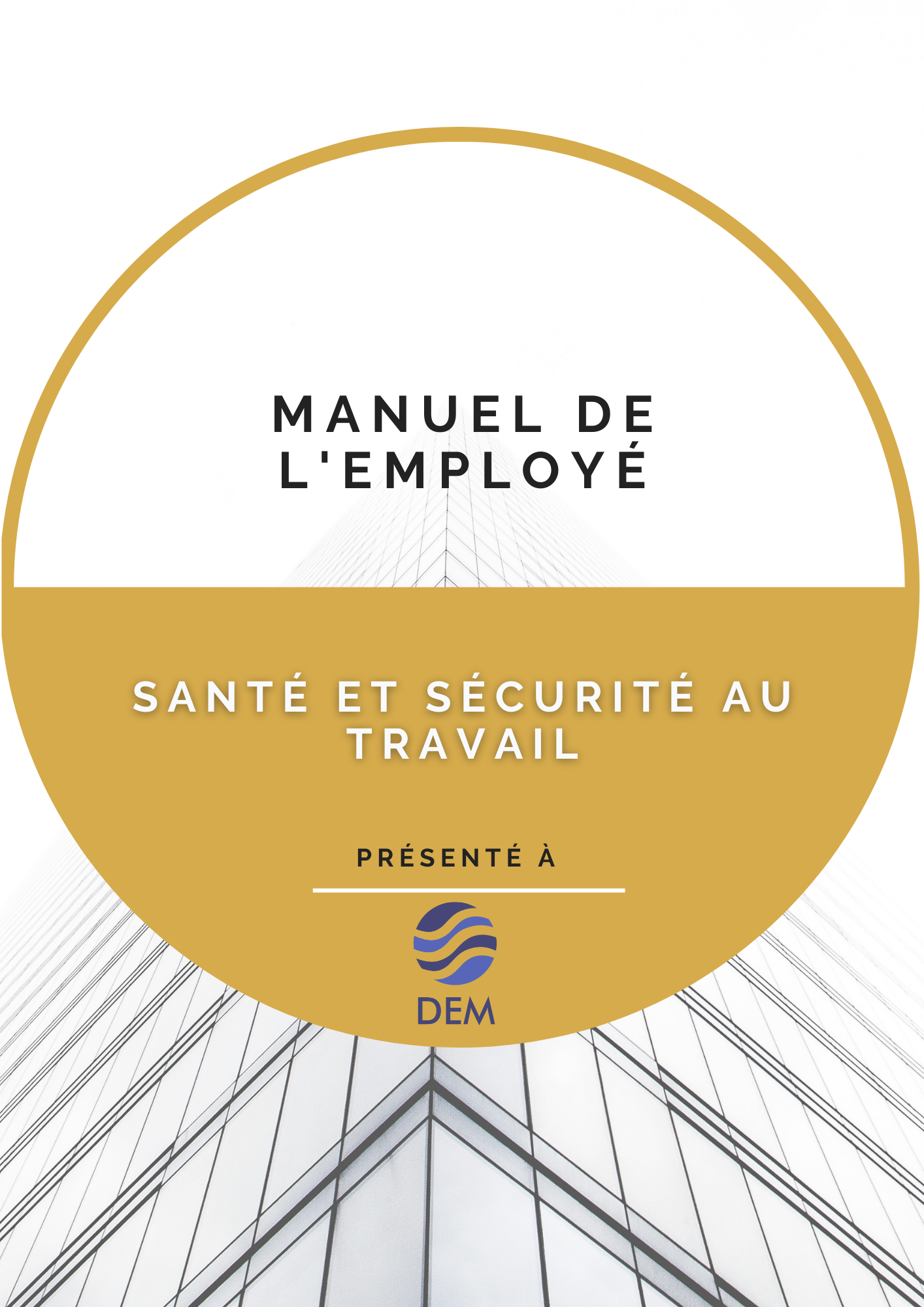 Santé et sécurité au travailExemple à conserver, à retirer ou à modifier :Programme SSTAfin de rendre le milieu de travail sain et sécuritaire, Nom de l’entreprise a mis sur pied un programme de santé et sécurité au travail. Ce programme respecte les conditions imposées par la loi provinciale. Chaque employé est tenu responsable de ses actes, et les responsables du personnel doivent s’assurer du respect des règles en matière de santé et sécurité.Comité SSTUn comité de santé et sécurité au travail a été créé pour améliorer constamment les pratiques de travail. Les réunions ont lieu tous les mois et tous les employés y sont invités. Veuillez vous reporter à ce groupe pour toute question.ANNEXE  – Échelles salariales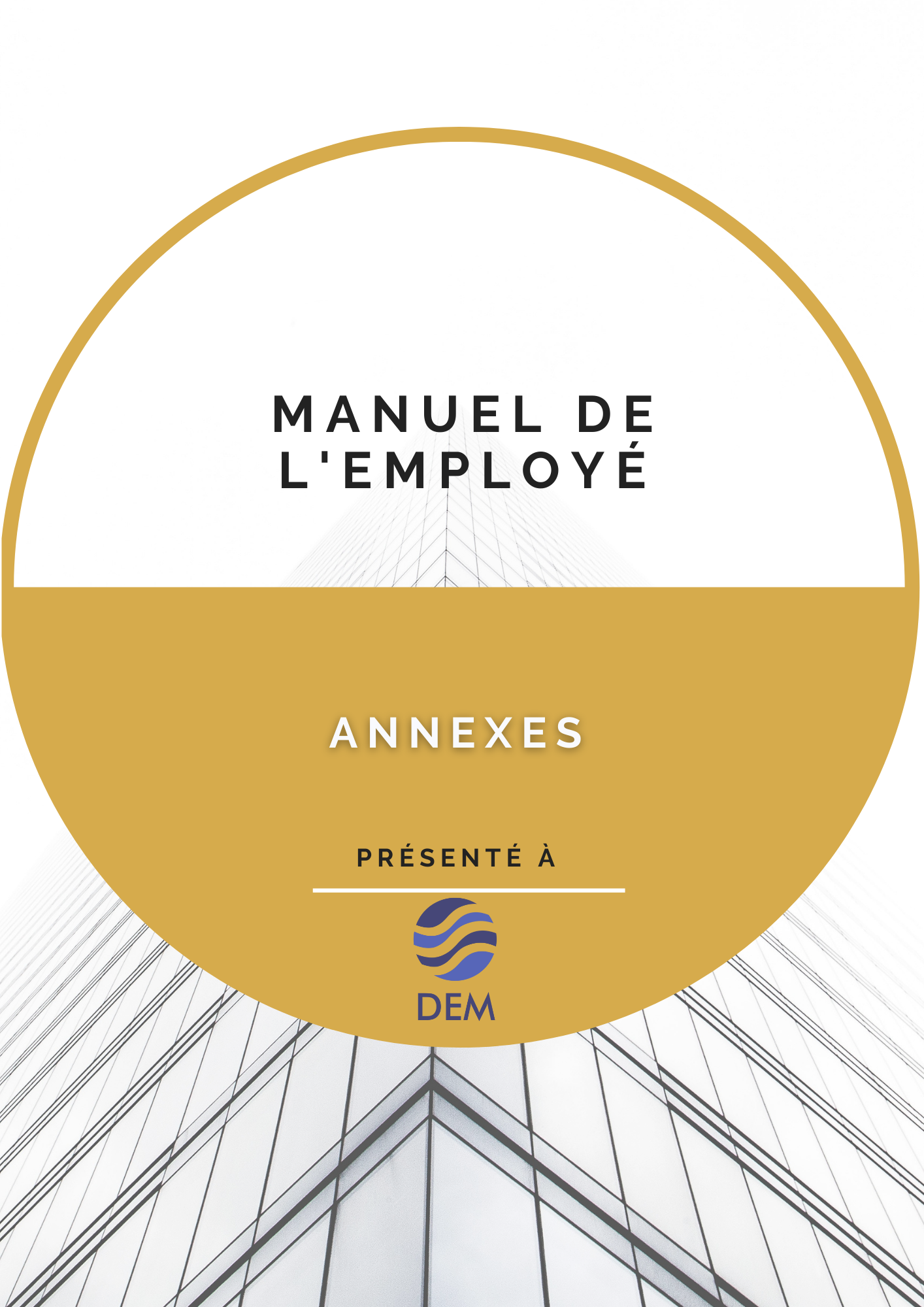 ANNEXE – Fournitures et matériel fournis par l’employeur pour le télétravailPersonnaliser selon la réalité de l’entrepriseANNEXE – Formulaire de demande de congés Personnaliser selon la réalité de l’entrepriseANNEXE – Formulaire d’engagementPersonnaliser selon la réalité de l’entrepriseJe reconnais avoir reçu une copie du manuel de l’employé de Nom de l’entreprise. Je comprends que les conditions, les politiques, les règles et les directives décrites dans ce document sont sujettes à changements, et ce, en tout temps. L’entreprise peut demander une signature additionnelle de ma part lors de toute modification, pour indiquer que j’ai pris connaissance de la nouvelle politique ou des nouvelles règles et que je les comprends. Je comprends que ma signature ci-dessous indique que j’ai lu et compris tous les points énumérés ci-haut et indique également que je m’engage à respecter les politiques en vigueur.En foi de quoi, j’ai signéNom de l’employé (en lettres moulées)Signature de l’employéDateCréativité ProfessionnalismeÉcouteProgrès Équilibre travail/famille RespectÉthique Responsabilité Innovation Rigueur Intégrité professionnelleSentiment d’appartenance Liberté Solidarité Partage TransparenceService continuDurée du congéIndemnitéMoins d’un an1 jour par mois de service continu (max. 10 jours)4 %1 an à moins de 3 ans2 semaines continues4 %3 ans et plus3 semaines continues6 %Service continuDurée du congéIndemnitéMoins d’un an1 jour par mois de service continu (max. 10 jours)4 %1 an à moins de 3 ans2 semaines continues4 %3 ans à moins de 5 ans3 semaines continues6 %5 ans à moins de 10 ans4 semaines 8 %10 ans et plus5 semaines10 %Service continuDélai entre l’avis et le départ3 mois à un an1 semaine1 an à 5 ans2 semaines5 ans à 10 ans4 semaines10 ans ou plus8 semaines